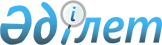 О внесении изменений и дополнений в постановление Правления Национального Банка Республики Казахстан от 30 апреля 2015 года № 71 "Об утверждении стандартов государственных услуг Национального Банка Республики Казахстан"
					
			Утративший силу
			
			
		
					Постановление Правления Национального Банка Республики Казахстан от 9 декабря 2015 года № 213. Зарегистрировано в Министерстве юстиции Республики Казахстан 9 февраля 2016 года № 13025. Утратило силу постановлением Правления Национального Банка Республики Казахстан от 18 мая 2020 года № 71 (вводится в действие по истечении двадцати одного календарного дня после дня его первого официального опубликования)
      Сноска. Утратило силу постановлением Правления Национального Банка РК от 18.05.2020 № 71 (вводится в действие по истечении двадцати одного календарного дня после дня его первого официального опубликования).
      В соответствии с подпунктом 1) статьи 10 Закона Республики Казахстан от 15 апреля 2013 года "О государственных услугах" Правление Национального Банка Республики Казахстан ПОСТАНОВЛЯЕТ:
      1. Внести в постановление Правления Национального Банка Республики Казахстан от 30 апреля 2015 года № 71 "Об утверждении стандартов государственных услуг Национального Банка Республики Казахстан" (зарегистрированное в Реестре государственной регистрации нормативных правовых актов под № 11534, опубликованное 15 июля 2015 года в информационно-правовой системе "Әділет" республиканского государственного предприятия на праве хозяйственного ведения "Республиканский центр правовой информации" Министерства юстиции Республики Казахстан) следующие изменения и дополнения:
      в пункте 1:
      подпункты 42) и 43) исключить;
      дополнить подпунктами 56), 57), 58) и 59) следующего содержания:
      "56) стандарт государственной услуги "Выдача лицензии на право осуществления исламской страховой деятельности по отрасли "страхование жизни" согласно приложению 56 к настоящему постановлению;
      57) стандарт государственной услуги "Выдача лицензии на право осуществления исламской страховой (перестраховочной) деятельности по отрасли "общее страхование" согласно приложению 57 к настоящему постановлению;
      58) стандарт государственной услуги "Выдача лицензии на право осуществления исламской страховой деятельности по видам обязательного страхования, установленным законами Республики Казахстан и являющимся отдельными классами страхования" согласно приложению 58 к настоящему постановлению;
      59) стандарт государственной услуги "Выдача лицензии на право осуществления деятельности по исламскому перестрахованию" согласно приложению 59 к настоящему постановлению.";
      дополнить приложением 56 согласно приложению 1 к настоящему постановлению;
      дополнить приложением 57 согласно приложению 2 к настоящему постановлению;
      дополнить приложением 58 согласно приложению 3 к настоящему постановлению;
      дополнить приложением 59 согласно приложению 4 к настоящему постановлению.
      2. Управлению контроля качества государственных услуг   (Бадырленова Ж.Р.) в установленном законодательством порядке обеспечить:
      1) совместно с Департаментом правового обеспечения (Досмухамбетов Н.М.) государственную регистрацию настоящего постановления в Министерстве юстиции Республики Казахстан;
      2) направление настоящего постановления на официальное опубликование в информационно-правовой системе "Әділет" республиканского государственного предприятия на праве хозяйственного ведения "Республиканский центр правовой информации Министерства юстиции Республики Казахстан" в течение десяти календарных дней после его государственной регистрации в Министерстве юстиции Республики Казахстан;
      3) размещение настоящего постановления на официальном интернет-ресурсе Национального Банка Республики Казахстан после его официального опубликования.
      3. Департаменту международных отношений и связей с общественностью (Казыбаев А.К.) обеспечить направление настоящего постановления на официальное опубликование в периодических печатных изданиях в течение десяти календарных дней после его государственной регистрации в Министерстве юстиции Республики Казахстан.
      4. Контроль за исполнением настоящего постановления возложить на заместителя Председателя Национального Банка Республики Казахстан Галиеву Д.Т.
      5. Настоящее постановление вводится в действие по истечении десяти календарных дней после дня его первого официального опубликования, за исключением абзацев четвертого, пятого, шестого, седьмого, восьмого, девятого, десятого, одиннадцатого и двенадцатого пункта 1 настоящего постановления, которые вводятся в действие по истечении двадцати одного календарного дня после дня его первого официального опубликования.
      "СОГЛАСОВАНО"   
      Министерство национальной экономики   
      Республики Казахстан   
      Исполняющий обязанности Министра   
      _______________М. Кусаинов   
      31 декабря 2015 года Стандарт
государственной услуги
"Выдача лицензии на право осуществления исламской страховой
деятельности по отрасли "страхование жизни"
1. Общие положения
      1. Государственная услуга "Выдача лицензии на право осуществления исламской страховой деятельности по отрасли "страхование жизни" (далее – государственная услуга).
      2. Стандарт государственной услуги разработан Национальным Банком Республики Казахстан.
      3. Государственная услуга оказывается Национальным Банком Республики Казахстан (далее – услугодатель).
      Прием заявлений и выдача результатов оказания государственной услуги осуществляется через канцелярию услугодателя. 2. Порядок оказания государственной услуги
      4. Сроки оказания государственной услуги:
      1) с момента сдачи пакета документов услугодателю:
      при выдаче лицензии – в течение 30 (тридцати) рабочих дней;
      при переоформлении лицензии – в течение 3 (трех) рабочих дней;
      при переоформлении лицензии в случае реорганизации услугополучателя в форме выделения или разделения – не позднее 30 (тридцати) рабочих дней;
      при выдаче дубликатов лицензии – в течение 2 (двух) рабочих дней;
      2) максимально допустимое время обслуживания услугополучателя – 15 (пятнадцать) минут.
      Услугодатель в течение 2 (двух) рабочих дней с момента получения документов услугополучателя проверяет полноту представленных документов.
      В случае установления факта неполноты представленных документов услугодатель в течение 2 (двух) рабочих дней с момента получения документов услугополучателя дает письменный мотивированный отказ в дальнейшем рассмотрении заявления.
      5. Форма оказания государственной услуги: бумажная.
      6. Результат оказания государственной услуги – выдача лицензии, переоформление, выдача дубликатов лицензии, либо мотивированный ответ об отказе в оказании государственной услуги, в случаях и по основаниям, предусмотренных пунктом 10 настоящего стандарта государственной услуги.
      Форма предоставления результата оказания государственной услуги: бумажная.
      7. Государственная услуга оказывается на платной основе юридическим лицам (далее – услугополучатель). При оказании государственной услуги уплачивается лицензионный сбор за право занятия отдельными видами деятельности:
      1) лицензионный сбор при выдаче лицензии за право занятия данным видом деятельности составляет 50 месячных расчетных показателей (далее – МРП);
      2) лицензионный сбор за переоформление лицензии составляет 10 процентов от ставки при выдаче лицензии, но не более 4 МРП;
      3) лицензионный сбор за выдачу дубликата лицензии – 100 процентов от ставки при выдаче лицензии.
      Оплата лицензионного сбора осуществляется в наличной или безналичной форме через банки второго уровня или организации, осуществляющие отдельные виды банковских операций.
      8. График работы услугодателя – с понедельника по пятницу с 9.00 до 18.00 часов с перерывом на обед с 13.00 до 14.00 часов, кроме выходных и праздничных дней, в соответствии с трудовым законодательством Республики Казахстан.
      График приема заявлений и выдачи результатов оказания государственной услуги – с 9.00 до 17.30 часов с перерывом на обед с 13.00 до 14.30 часов.
      Государственная услуга оказывается без ожидания в очереди, без предварительной записи и ускоренного обслуживания.
      9. Перечень документов, необходимых для оказания государственной услуги при обращении услугополучателя к услугодателю:
      для получения лицензии:
      1) заявление о выдаче лицензии по форме согласно приложению 1 к настоящему стандарту государственной услуги;
      2) копию документа, подтверждающего уплату лицензионного сбора за право занятия отдельными видами деятельности;
      3) документы, свидетельствующие о выполнении всех организационно-технических мероприятий, в том числе по вопросам бухгалтерского учета и автоматизации ведения бухгалтерского учета, соответствующих требованиям нормативных правовых актов Национального Банка Республики Казахстан;
      4) копию устава со всеми изменениями и дополнениями в него (при наличии таковых), нотариально засвидетельствованную в случае непредставления оригиналов для сверки;
      5) документы лиц, предлагаемых на должности руководящих работников исламской страховой (перестраховочной) организации в соответствии с требованиями статьи 34 Закона Республики Казахстан от 18 декабря 2000 года "О страховой деятельности" (далее – Закон);
      6) копии документов, подтверждающих оплату уставного капитала, минимальный размер которого установлен Инструкцией об установлении пруденциальных нормативов и иных обязательных к соблюдению норм и лимитов для страховой (перестраховочной) организации и страховой группы, включая минимальные размеры уставного капитала, гарантийного фонда, маржи платежеспособности и сроках представления отчетов о выполнении пруденциальных нормативов, утвержденной постановлением Правления Агентства Республики Казахстан по регулированию и надзору финансового рынка и финансовых организаций от 22 августа 2008 года № 131, зарегистрированным в Реестре государственной регистрации нормативных правовых актов под № 5331.
      Документами, подтверждающими полную оплату минимального размера уставного капитала исламской страховой (перестраховочной) организации, являются платежные документы (платежные поручения, приходные кассовые ордера), подтверждающие его оплату учредителями, акционерами, а также свидетельство о государственной регистрации выпуска ценных бумаг;
      7) внутренние правила осуществления исламской страховой деятельности, которые определяют:
      структуру, задачи, функции и полномочия подразделений исламской страховой (перестраховочной) организации, за исключением подразделений, осуществляющих хозяйственную деятельность;
      структуру, количество членов, задачи, функции и полномочия службы внутреннего аудита и других постоянно действующих органов;
      систему управления рисками, раскрывающую политику исламской страховой (перестраховочной) организации по управлению техническими (страховыми), инвестиционными, кредитным, операционным, рыночным и другими рисками;
      права и обязанности руководителей структурных подразделений, за исключением подразделений, осуществляющих хозяйственную деятельность;
      полномочия должностных лиц и работников исламской страховой (перестраховочной) организации при осуществлении ими сделок от его имени и за его счет;
      8) отчет о проведенных организационных мероприятиях, согласно бизнес-плану, представленному при получении разрешения на открытие исламской страховой (перестраховочной) организации;
      9) сведения о наличии в штате исламской страховой (перестраховочной) организации актуария по форме согласно приложению 2 к настоящему стандарту государственной услуги;
      10) положение о службе внутреннего аудита исламской страховой (перестраховочной) организации, которое содержит следующие сведения:
      информацию о структуре службы внутреннего аудита;
      задачи и функции службы внутреннего аудита;
      права и обязанности службы внутреннего аудита;
      информацию о порядке взаимодействия службы внутреннего аудита с другими структурными подразделениями;
      периодичность аудиторских проверок всей или части деятельности исламской страховой (перестраховочной) организации, с учетом характера и масштабов осуществляемой ею деятельности;
      11) решение общего собрания акционеров исламской страховой (перестраховочной) организации о назначении совета по принципам исламского финансирования.
      Требования, изложенные в части первой настоящего пункта, не распространяются на действующие исламские страховые (перестраховочные) организации.
      Для получения лицензии на право осуществления исламской страховой деятельности по дополнительным классам страхования услугополучатель представляет услугодателю следующие документы:
      заявление;
      копию документа, подтверждающего уплату лицензионного сбора за право занятия отдельными видами деятельности;
      бизнес-план по классу (классам) страхования, подписанный актуарием.
      Бизнес-план по классу страхования содержит следующую информацию:
      основные характеристики покрываемых рисков по классу страхования;
      основные характеристики доли класса страхования в структуре страхового портфеля; сегмента рынка предоставления услуг по классу страхования (объема рынка, потенциальных страхователей, географической местности);
      основные характеристики способов реализации страховых продуктов в рамках класса страхования;
      требования к порядку расчета страховых тарифов и их экономическому обоснованию;
      прогноз на ближайшие два года о прибылях, убытках, расчетах страховых резервов по данному классу страхования, прогноз убыточности, оценка рисков в наихудшей и наилучшей ситуации, прогноз соблюдения пруденциальных нормативов;
      политику исламского перестрахования (формы и методы исламского перестрахования, критерии оценки исламских перестраховочных организаций);
      инвестиционную политику.
      В информации по инвестиционной политике следует раскрыть следующие сведения:
      цели инвестирования;
      формирование инвестиционного портфеля и его доходности, включая диверсификацию по типам инвестиций и оценку качества активов;
      инвестиционные ограничения в зависимости от типа активов, а также от привлечения средств извне;
      лица организации, ответственные за инвестиционную политику.
      Бизнес-план по классу страхования, подписанный актуарием представляется в услугодателю в прошитом и пронумерованном виде в одном экземпляре. Титульный лист бизнес-плана по классу страхования содержит в правом верхнем углу следующую формулировку: "Утверждено Советом директоров (наименование исламской страховой (перестраховочной) организации). Протокол № от "__" _____ 20__года". Оборотная сторона последнего листа бизнес-плана по классу исламского страхования заверяется печатью исламской страховой (перестраховочной) организации (при наличии).
      При представлении заявления на получение лицензии на право осуществления исламской страховой деятельности по нескольким классам страхования представляется один бизнес-план в разрезе классов страхования;
      документы, подтверждающие выполнение требований, установленных Национальным Банком Республики Казахстан в части наличия систем управления рисками и внутреннего контроля.
      Для получения дубликата лицензии:
      заявление в произвольной форме;
      копию документа, подтверждающего уплату лицензионного сбора за право занятия отдельными видами деятельности при выдаче дубликата лицензии.
      Для переоформления лицензии:
      заявление по форме согласно приложению 3 к настоящему стандарту государственной услуги;
      копию документа, подтверждающего уплату лицензионного сбора за право занятия отдельными видами деятельности при переоформлении лицензии;
      оригинал лицензии в случае исключения из лицензируемого вида деятельности одного или более классов в страховой деятельности;
      документы, подтверждающие передачу страхового портфеля в порядке, предусмотренном статьей 37-1 Закона (в случае исключения из лицензии отдельных классов страхования);
      копии документов, содержащих информацию об изменениях, послуживших основанием для переоформления лицензии, за исключением документов, информация из которых содержится в государственных информационных системах.
      10. Основаниями для отказа в оказании государственной услуги являются:
      1) обращение исламской страховой (перестраховочной) организации к услугодателю за получением лицензии на право осуществления исламской страховой деятельности по дополнительным классам страхования до истечения срока исполнения условий, указанных в бизнес-плане при получении разрешения на создание исламской страховой (перестраховочной) организации, за исключением случаев принятия законодательных актов Республики Казахстан, предусматривающих:
      введение новых классов и видов страхования;
      изменение порядка и условий осуществления исламской страховой деятельности по отдельным классам и видам страхования; 
      2) если услугополучатель в течение шести месяцев со дня государственной регистрации не обратился к услугодателю за получением лицензии в соответствии с законодательством Республики Казахстан;
      3) несоответствие представленных документов требованиям законодательства Республики Казахстан;
      4) несоблюдение страховой группой, в состав которой входит исламская страховая (перестраховочная) организация, установленных пруденциальных нормативов и других обязательных к соблюдению, норм и лимитов в период за шесть месяцев до подачи заявления;
      5) несогласование руководящего работника из числа избранных органами общества (для вновь создаваемой исламской страховой (перестраховочной) организации);
      6) занятие видом деятельности запрещено законами Республики Казахстан для данной категории юридических лиц;
      7) не внесен лицензионный сбор за право занятия отдельными видами деятельности в случае подачи заявления на выдачу лицензии на вид деятельности;
      8) услугополучатель не соответствует квалификационным требованиям;
      9) в отношении услугополучателя имеется вступившее в законную силу решение (приговор) суда о приостановлении или запрещении деятельности или отдельных видов деятельности, подлежащих лицензированию;
      10) судом на основании представления судебного исполнителя временно запрещено выдавать услугополучателю-должнику лицензию.
      Отказ в выдаче лицензии на право осуществления исламской страховой деятельности по дополнительным классам страхования, помимо оснований, изложенных в части первой настоящего пункта, производится по следующим основаниям:
      прогноз несоблюдения пруденциальных нормативов с учетом получаемого дополнительного класса страхования;
      несоблюдения пруденциальных нормативов в течение последних трех месяцев до даты подачи заявления и в период его рассмотрения;
      наличия действующей санкции в виде приостановления действия лицензии на право осуществления исламской страховой деятельности на дату подачи заявления. 3. Порядок обжалования решений, действий (бездействия)
услугодателя и (или) его должностных лиц по вопросам
оказания государственных услуг
      11. Обжалование решений, действий (бездействий) услугодателя и (или) его должностных лиц по вопросам оказания государственных услуг производится в письменном виде на имя руководителя услугодателя по адресу, указанному в пункте 13 настоящего стандарта государственной услуги.
      В жалобе юридического лица указываются его наименование, почтовый адрес, исходящий номер и дата.
      Жалоба подписывается услугополучателем.
      Подтверждением принятия жалобы является ее регистрация (штамп, входящий номер и дата) в канцелярии услугодателя с указанием фамилии и инициалов лица, принявшего жалобу, срока и места получения ответа на поданную жалобу.
      Жалоба услугополучателя по вопросам оказания государственных услуг, поступившая в адрес услугодателя, рассматривается в течение пяти рабочих дней со дня ее регистрации.
      В случае несогласия с результатами оказанной государственной услуги услугополучатель может обратиться с жалобой в уполномоченный орган по оценке и контролю за качеством оказания государственных услуг.
      Жалоба услугополучателя, поступившая в адрес уполномоченного органа по оценке и контролю за качеством оказания государственных услуг, рассматривается в течение пятнадцати рабочих дней со дня ее регистрации.
      12. В случае несогласия с результатами оказанной государственной услуги услугополучатель имеет право обратиться в суд в установленном законодательством Республики Казахстан порядке. 4. Иные требования с учетом особенностей оказания
государственной услуги
      13. Адреса мест оказания государственной услуги размещены на официальном интернет-ресурсе Национального Банка Республики Казахстан: www.nationalbank.kz, раздел "Государственные услуги".
      14. Услугополучателю открыт доступ для получения информации о порядке и статусе оказания государственной услуги в режиме удаленного доступа посредством единого контакт-центра по вопросам оказания государственных услуг.
      15. Контактные телефоны справочных служб по вопросам оказания государственной услуги размещены на официальном интернет-ресурсе Национального Банка Республики Казахстан: www.nationalbank.kz, раздел "Государственные услуги". Единый контакт-центр по вопросам оказания государственных услуг: 8-800-080-7777, 1414.
      Форма          
      В___________________________________________________________________
      (полное наименование уполномоченного органа)
      от__________________________________________________________________
      ____________________________________________________________________
      (полное наименование и БИН исламской страховой
      (перестраховочной) организации)
      Заявление о выдаче лицензии
      Прошу выдать лицензию на право осуществления __________________
      _____________________________________________________________________
      (указать отрасли, формы, классы страхования, вид деятельности)
      Сведения об исламской страховой (перестраховочной) организации:
      1. Наименование, место нахождения _____________________________
      _____________________________________________________________________
      (индекс, область, город, район, улица, номер дома)
      _____________________________________________________________________
      (телефон, факс)
      2. Данные о государственной регистрации (перерегистрации)
      исламской страховой (перестраховочной) организации в органах юстиции
      _____________________________________________________________________
      _____________________________________________________________________
      (дата и номер справки или свидетельства о государственной
      регистрации (перерегистрации) юридического лица)
      3. Наименование и место нахождения, бизнес-идентификационный
      номер банка, в котором открыт банковский счет исламской страховой
      (перестраховочной) организации ______________________________________
      _____________________________________________________________________
      4. Данные о лицензии, полученной впервые на право осуществления
      исламской страховой деятельности, деятельности по исламскому
      перестрахованию _____________________________________________________
      _____________________________________________________________________
      (номер, дата, наименование государственного органа,
      выдавшего лицензию)
      Исламская страховая (перестраховочная) организация и их
      учредители (акционеры) полностью несут ответственность за
      достоверность прилагаемых к заявлению документов (информации)
      _____________________________________________________________________
      _____________________________________________________________________
      5. Перечень направляемых документов, количество экземпляров и
      листов по каждому из них: ___________________________________________
      _____________________________________________________________________
      _____________________________________________________________________
      Фамилия, имя, отчество (при его наличии), должность лица,
      уполномоченного на подачу заявления _________________________________
      _____________________________________________________________________
      ___________
      (подпись)
      "____" ______________ ____ года
      Место печати
      (при наличии)
      Форма          
      Сведения
              о наличии в штате исламской страховой (перестраховочной)
      организации актуария
      Форма          
      В __________________________________________________________________
      ____________________________________________________________________
      (полное наименование уполномоченного органа)
      от__________________________________________________________________
      ____________________________________________________________________
      (полное наименование исламской страховой
      (перестраховочной) организации)
      Заявление
      Прошу переоформить лицензию __________________________________
      ____________________________________________________________________
      (указать наименование лицензии)
      в связи ____________________________________________________________
      ____________________________________________________________________
      (указать причину переоформления лицензии)
      ____________________________________________________________________
      ____________________________________________________________________
      (указать отрасли, формы, классы страхования, вид деятельности)
      Сведения об исламской страховой (перестраховочной) организации
      1. Наименование, место нахождения ____________________________
      ____________________________________________________________________
      ____________________________________________________________________
      (индекс, область, город, район, улица, номер дома)
      ____________________________________________________________________
      (телефон, факс)
      2. Данные о государственной регистрации (перерегистрации)
      исламской страховой (перестраховочной) организации в органах юстиции
      ____________________________________________________________________
      (дата и номер справки или свидетельства о государственной
      регистрации (перерегистрации) юридического лица)
      3. Наименование и место нахождения, бизнес-идентификационный
      номер банка, в котором открыт банковский счет исламской страховой
      (перестраховочной) организации _____________________________________
      ____________________________________________________________________
      4. Данные о лицензии, полученной впервые на право осуществления
      исламской страховой (перестраховочной) деятельности ________________
      ____________________________________________________________________
      (номер, дата, наименование государственного органа,
      выдавшего лицензию)
      Исламская страховая (перестраховочная) организация и ее
      учредители (акционеры) полностью несут ответственность за
      достоверность прилагаемых к заявлению документов (информации).
      ____________________________________________________________________
      ____________________________________________________________________
      5. Перечень направляемых документов, количество экземпляров и
      листов по каждому из них ___________________________________________
      ____________________________________________________________________
      Фамилия, имя, отчество (при его наличии), должность лица,
      уполномоченного на подачу заявления ________________________________
      ____________________________________________________________________
      ______________
      (подпись)
      "____" ______________ 20___ года
      Место печати
      (при наличии) Стандарт
государственной услуги
"Выдача лицензии на право осуществления исламской страховой
(перестраховочной) деятельности по отрасли "общее страхование"
1. Общие положения
      1. Государственная услуга "Выдача лицензии на право осуществления исламской страховой (перестраховочной) деятельности по отрасли "общее страхование" (далее – государственная услуга).
      2. Стандарт государственной услуги разработан Национальным Банком Республики Казахстан.
      3. Государственная услуга оказывается Национальным Банком Республики Казахстан (далее – услугодатель).
      Прием заявлений и выдача результатов оказания государственной услуги осуществляется через канцелярию услугодателя. 2. Порядок оказания государственной услуги
      4. Сроки оказания государственной услуги:
      1) с момента сдачи пакета документов услугодателю:
      при выдаче лицензии – в течение 30 (тридцати) рабочих дней;
      при переоформлении лицензии – в течение 3 (трех) рабочих дней;
      при переоформлении лицензии в случае реорганизации услугополучателя в форме выделения или разделения – не позднее 30 (тридцати) рабочих дней;
      при выдаче дубликатов лицензии – в течение 2 (двух) рабочих дней;
      2) максимально допустимое время обслуживания услугополучателя – 15 (пятнадцать) минут.
      Услугодатель в течение 2 (двух) рабочих дней с момента получения документов услугополучателя проверяет полноту представленных документов.
      В случае установления факта неполноты представленных документов услугодатель в течение 2 (двух) рабочих дней с момента получения документов услугополучателя дает письменный мотивированный отказ в дальнейшем рассмотрении заявления.
      5. Форма оказания государственной услуги: бумажная.
      6. Результат оказания государственной услуги – выдача лицензии, переоформление, выдача дубликатов лицензии, либо мотивированный ответ об отказе в оказании государственной услуги, в случаях и по основаниям, предусмотренных пунктом 10 настоящего стандарта государственной услуги.
      Форма предоставления результата оказания государственной услуги: бумажная.
      7. Государственная услуга оказывается на платной основе юридическим лицам (далее – услугополучатель). При оказании государственной услуги уплачивается лицензионный сбор за право занятия отдельными видами деятельности:
      1) лицензионный сбор при выдаче лицензии за право занятия данным видом деятельности составляет 50 месячных расчетных показателей (далее – МРП);
      2) лицензионный сбор за переоформление лицензии составляет 10 процентов от ставки при выдаче лицензии, но не более 4 МРП;
      3) лицензионный сбор за выдачу дубликата лицензии составляет 100 процентов от ставки при выдаче лицензии.
      Оплата лицензионного сбора осуществляется в наличной или безналичной форме через банки второго уровня или организации, осуществляющие отдельные виды банковских операций.
      8. График работы услугодателя – с понедельника по пятницу с 9.00 до 18.00 часов с перерывом на обед с 13.00 до 14.00 часов, кроме выходных и праздничных дней, в соответствии с трудовым законодательством Республики Казахстан.
      График приема заявлений и выдачи результатов оказания государственной услуги – с 9.00 до 17.30 часов с перерывом на обед с 13.00 до 14.30 часов.
      Государственная услуга оказывается без ожидания в очереди, без предварительной записи и ускоренного обслуживания.
      9. Перечень документов, необходимых для оказания государственной услуги при обращении услугополучателя к услугодателю:
      для получения лицензии:
      1) заявление о выдаче лицензии по форме согласно приложению 1 к настоящему стандарту государственной услуги;
      2) копию документа, подтверждающего уплату лицензионного сбора за право занятия отдельными видами деятельности;
      3) копию устава со всеми изменениями и дополнениями в него (при наличии таковых), нотариально засвидетельствованную в случае непредставления оригиналов для сверки;
      4) документы, свидетельствующие о выполнении всех организационно-технических мероприятий, в том числе по вопросам бухгалтерского учета и автоматизации ведения бухгалтерского учета, соответствующих требованиям нормативных правовых актов Национального Банка Республики Казахстан;
      5) документы лиц, предлагаемых на должности руководящих работников исламской страховой (перестраховочной) организации в соответствии с требованиями статьи 34 Закона Республики Казахстан от 18 декабря 2000 года "О страховой деятельности" (далее – Закон);
      6) копии документов, подтверждающих оплату уставного капитала, минимальный размер которого установлен Инструкцией об установлении пруденциальных нормативов и иных обязательных к соблюдению норм и лимитов для страховой (перестраховочной) организации и страховой группы, включая минимальные размеры уставного капитала, гарантийного фонда, маржи платежеспособности и сроках представления отчетов о выполнении пруденциальных нормативов, утвержденной постановлением Правления Агентства Республики Казахстан по регулированию и надзору финансового рынка и финансовых организаций от 22 августа 2008 года № 131, зарегистрированным в Реестре государственной регистрации нормативных правовых актов под № 5331.
      Документами, подтверждающими полную оплату минимального размера уставного капитала исламской страховой (перестраховочной) организации, являются платежные документы (платежные поручения, приходные кассовые ордера), подтверждающие его оплату учредителями, акционерами, а также свидетельство о государственной регистрации выпуска ценных бумаг;
      7) внутренние правила осуществления исламской страховой деятельности, которые определяют:
      структуру, задачи, функции и полномочия подразделений исламской страховой (перестраховочной) организации, за исключением подразделений, осуществляющих хозяйственную деятельность;
      структуру, количество членов, задачи, функции и полномочия службы внутреннего аудита и других постоянно действующих органов;
      систему управления рисками, раскрывающую политику исламской страховой (перестраховочной) организации по управлению техническими (страховыми), инвестиционными, кредитным, операционным, рыночным и другими рисками;
      права и обязанности руководителей структурных подразделений, за исключением подразделений, осуществляющих хозяйственную деятельность;
      полномочия должностных лиц и работников исламской страховой (перестраховочной) организации при осуществлении ими сделок от его имени и за его счет;
      8) отчет о проведенных организационных мероприятиях, согласно бизнес-плану, представленному при получении разрешения на открытие исламской страховой (перестраховочной) организации;
      9) сведения о наличии в штате исламской страховой (перестраховочной) организации актуария по форме согласно приложению 2 к настоящему стандарту государственной услуги;
      10) положение о службе внутреннего аудита, которое содержит следующие сведения:
      информацию о структуре службы внутреннего аудита;
      задачи и функции службы внутреннего аудита;
      права и обязанности службы внутреннего аудита;
      информацию о порядке взаимодействия службы внутреннего аудита с другими структурными подразделениями;
      периодичность аудиторских проверок всей или части деятельности исламской страховой (перестраховочной) организации, с учетом характера и масштабов осуществляемой ею деятельности;
      11) решение общего собрания акционеров исламской страховой (перестраховочной) организации о назначении совета по принципам исламского финансирования.
      Требования, изложенные в части первой настоящего пункта, не распространяются на действующие исламские страховые (перестраховочные) организации.
      Для получения лицензии на право осуществления исламской страховой деятельности по дополнительным классам страхования услугополучатель представляет услугодателю следующие документы:
      заявление;
      копию документа, подтверждающего уплату лицензионного сбора за право занятия отдельными видами деятельности;
      бизнес-план по классу (классам) страхования, подписанный актуарием.
      Бизнес-план по классу страхования содержит следующую информацию:
      основные характеристики покрываемых рисков по классу страхования;
      основные характеристики доли класса страхования в структуре страхового портфеля; сегмента рынка предоставления услуг по классу страхования (объема рынка, потенциальных страхователей, географической местности);
      основные характеристики способов реализации страховых продуктов в рамках класса страхования;
      требования к порядку расчета страховых тарифов и их экономическому обоснованию;
      прогноз на ближайшие два года о прибылях, убытках, расчетах страховых резервов по данному классу страхования, прогноз убыточности, оценка рисков в наихудшей и наилучшей ситуации, прогноз соблюдения пруденциальных нормативов;
      политику исламского перестрахования (формы и методы исламского перестрахования, критерии оценки исламских перестраховочных организаций);
      инвестиционную политику.
      В информации по инвестиционной политике следует раскрыть следующие сведения:
      цели инвестирования;
      формирование инвестиционного портфеля и его доходности, включая диверсификацию по типам инвестиций и оценку качества активов;
      инвестиционные ограничения в зависимости от типа активов, а также от привлечения средств извне;
      лица организации, ответственные за инвестиционную политику.
      Бизнес-план по классу страхования, подписанный актуарием представляется в услугодателю в прошитом и пронумерованном виде в одном экземпляре. Титульный лист бизнес-плана по классу страхования содержит в правом верхнем углу следующую формулировку: "Утверждено Советом директоров (наименование исламской страховой (перестраховочной) организации). Протокол № от "__" _____ 20__года". Оборотная сторона последнего листа бизнес-плана по классу исламского страхования заверяется печатью исламской страховой (перестраховочной) организации (при наличии).
      При представлении заявления на получение лицензии на право осуществления исламской страховой деятельности по нескольким классам страхования представляется один бизнес-план в разрезе классов страхования;
      документы, подтверждающие выполнение требований, установленных Национальным Банком Республики Казахстан в части наличия систем управления рисками и внутреннего контроля.
      Для получения дубликата лицензии:
      заявление в произвольной форме;
      копию документа, подтверждающего уплату лицензионного сбора за право занятия отдельными видами деятельности при выдаче дубликата лицензии.
      Для переоформления лицензии:
      заявление по форме согласно приложению 3 к настоящему стандарту государственной услуги;
      оригинал лицензии (в случае исключения из лицензируемого вида деятельности одного или более классов в исламской страховой деятельности);
      документы, подтверждающие передачу страхового портфеля в порядке, предусмотренном статьей 37-1 Закона (в случае исключения из лицензии отдельных классов страхования);
      копию документа, подтверждающего уплату лицензионного сбора за право занятия отдельными видами деятельности при переоформлении лицензии;
      копии документов, содержащих информацию об изменениях, послуживших основанием для переоформления лицензии, за исключением документов, информация из которых содержится в государственных информационных системах.
      10. Основаниями для отказа в оказании государственной услуги являются:
      1) обращение исламской страховой (перестраховочной) организации к услугодателю за получением лицензии на право осуществления исламской страховой деятельности по дополнительным классам страхования до истечения срока исполнения условий, указанных в бизнес-плане при получении разрешения на создание исламской страховой (перестраховочной) организации, за исключением случаев принятия законодательных актов Республики Казахстан, предусматривающих:
      введение новых классов и видов страхования;
      изменение порядка и условий осуществления исламской страховой деятельности по отдельным классам и видам страхования;
      2) если услугополучатель в течение шести месяцев со дня государственной регистрации не обратился к услугодателю за получением лицензии в соответствии с законодательством Республики Казахстан;
      3) несоответствие представленных документов требованиям законодательства Республики Казахстан;
      4) несоблюдение страховой группой, в состав которой входит исламская страховая (перестраховочная) организация, установленных пруденциальных нормативов и других обязательных к соблюдению, норм и лимитов в период за шесть месяцев до подачи заявления;
      5) несогласование руководящего работника из числа избранных органами общества (для вновь создаваемой исламской страховой (перестраховочной) организации);
      6) занятие видом деятельности запрещено законами Республики Казахстан для данной категории юридических лиц;
      7) не внесен лицензионный сбор за право занятия отдельными видами деятельности в случае подачи заявления на выдачу лицензии на вид деятельности;
      8) услугополучатель не соответствует квалификационным требованиям;
      9) в отношении услугополучателя имеется вступившее в законную силу решение (приговор) суда о приостановлении или запрещении деятельности или отдельных видов деятельности, подлежащих лицензированию;
      10) судом на основании представления судебного исполнителя временно запрещено выдавать услугополучателю-должнику лицензию.
      Отказ в выдаче лицензии на право осуществления исламской страховой деятельности по дополнительным классам страхования, помимо оснований, изложенных в части первой настоящего пункта, производится по следующим основаниям:
      прогноз несоблюдения пруденциальных нормативов с учетом получаемого дополнительного класса страхования;
      несоблюдения пруденциальных нормативов в течение последних трех месяцев до даты подачи заявления и в период его рассмотрения;
      наличия действующей санкции в виде приостановления действия лицензии на право осуществления исламской страховой деятельности на дату подачи заявления. 3. Порядок обжалования решений, действий (бездействия)
услугодателя и (или) его должностных лиц по вопросам оказания
государственных услуг
      11. Обжалование решений, действий (бездействий) услугодателя и (или) его должностных лиц по вопросам оказания государственных услуг производится в письменном виде на имя руководителя услугодателя по адресу, указанному в пункте 13 настоящего стандарта государственной услуги.
      В жалобе юридического лица указываются его наименование, почтовый адрес, исходящий номер и дата.
      Жалоба подписывается услугополучателем.
      Подтверждением принятия жалобы является ее регистрация (штамп, входящий номер и дата) в канцелярии услугодателя с указанием фамилии и инициалов лица, принявшего жалобу, срока и места получения ответа на поданную жалобу.
      Жалоба услугополучателя по вопросам оказания государственных услуг, поступившая в адрес услугодателя, рассматривается в течение пяти рабочих дней со дня ее регистрации.
      В случае несогласия с результатами оказанной государственной услуги услугополучатель может обратиться с жалобой в уполномоченный орган по оценке и контролю за качеством оказания государственных услуг.
      Жалоба услугополучателя, поступившая в адрес уполномоченного органа по оценке и контролю за качеством оказания государственных услуг, рассматривается в течение пятнадцати рабочих дней со дня ее регистрации.
      12. В случае несогласия с результатами оказанной государственной услуги услугополучатель имеет право обратиться в суд в установленном законодательством Республики Казахстан порядке. 4. Иные требования с учетом особенностей оказания
государственной услуги
      13. Адреса мест оказания государственной услуги размещены на официальном интернет-ресурсе Национального Банка Республики Казахстан: www.nationalbank.kz, раздел "Государственные услуги".
      14. Услугополучателю открыт доступ для получения информации о порядке и статусе оказания государственной услуги в режиме удаленного доступа посредством единого контакт-центра по вопросам оказания государственных услуг.
      15. Контактные телефоны справочных служб по вопросам оказания государственной услуги размещены на официальном интернет-ресурсе Национального Банка Республики Казахстан: www.nationalbank.kz, раздел "Государственные услуги". Единый контакт-центр по вопросам оказания государственных услуг: 8-800-080-7777, 1414.
      Форма           
      В___________________________________________________________________
      (полное наименование уполномоченного органа)
      от__________________________________________________________________
      ____________________________________________________________________
      (полное наименование и БИН исламской страховой
      (перестраховочной) организации)
      Заявление о выдаче лицензии
      Прошу выдать лицензию на право осуществления__________________
      ____________________________________________________________________
      (указать отрасли, формы, классы страхования, вид деятельности)
      Сведения о исламской страховой (перестраховочной) организации:
      1. Наименование, место нахождения ____________________________
      ____________________________________________________________________
      (индекс, область, город, район, улица, номер дома)
      ____________________________________________________________________
      (телефон, факс)
      2. Данные о государственной регистрации (перерегистрации)
      исламской страховой (перестраховочной) организации в органах юстиции
      ____________________________________________________________________
      (дата и номер справки или свидетельства о государственной
      регистрации (перерегистрации) юридического лица)
      3. Наименование и место нахождения, бизнес-идентификационный
      номер банка, в котором открыт банковский счет исламской страховой
      (перестраховочной) организации _____________________________________
      ____________________________________________________________________
      ____________________________________________________________________
      4. Данные о лицензии, полученной впервые на право осуществления
      исламской страховой (перестраховочной) деятельности, деятельности по
      исламскому перестрахованию__________________________________________
      ____________________________________________________________________
      ____________________________________________________________________
      (номер, дата, наименование государственного органа,
      выдавшего лицензию)
      Исламская страховая (перестраховочная) организация и их
      учредители (акционеры) полностью несут ответственность за
      достоверность прилагаемых к заявлению документов (информации)
      ____________________________________________________________________
      ____________________________________________________________________
      5. Перечень направляемых документов, количество экземпляров и
      листов по каждому из них: __________________________________________
      ____________________________________________________________________
      ____________________________________________________________________
      Фамилия, имя, отчество (при его наличии), должность лица,
      уполномоченного на подачу заявления ________________________________
      ____________________________________________________________________
      _______________
      (подпись)
      "____" ______________ ____ года
      Место печати
      (при наличии)
      Форма           
      Сведения
      о наличии в штате исламской страховой
      (перестраховочной) организации актуария
      Форма           
      В __________________________________________________________________
      ____________________________________________________________________
      (полное наименование уполномоченного органа)
      от__________________________________________________________________
      ____________________________________________________________________
      (полное наименование исламской страховой
      (перестраховочной) организации)
      Заявление
      Прошу переоформить лицензию __________________________________
      ____________________________________________________________________
      (указать наименование лицензии)
      в связи ____________________________________________________________
      ____________________________________________________________________
      (указать причину переоформления лицензии)
      ____________________________________________________________________
      ____________________________________________________________________
      (указать отрасли, формы, классы страхования, вид деятельности)
      Сведения об исламской страховой (перестраховочной) организации
      1. Наименование, место нахождения ____________________________
      ____________________________________________________________________
      ____________________________________________________________________
      (индекс, область, город, район, улица, номер дома)
      ____________________________________________________________________
      (телефон, факс)
      2. Данные о государственной регистрации (перерегистрации)
      исламской страховой (перестраховочной) организации в органах юстиции
      ____________________________________________________________________
      (дата и номер справки или свидетельства о государственной
      регистрации (перерегистрации) юридического лица)
      3. Наименование и место нахождения, бизнес-идентификационный
      номер банка, в котором открыт банковский счет исламской страховой
      (перестраховочной) организаци ______________________________________
      ____________________________________________________________________
      4. Данные о лицензии, полученной впервые на право осуществления
      исламской страховой (перестраховочной) деятельности ________________
      ____________________________________________________________________
      (номер, дата, наименование государственного органа,
      выдавшего лицензию)
      Исламская страховая (перестраховочная) организация и ее
      учредители (акционеры) полностью несут ответственность за
      достоверность прилагаемых к заявлению документов (информации).
      ____________________________________________________________________
      ____________________________________________________________________
      5. Перечень направляемых документов, количество экземпляров и
      листов по каждому из них ___________________________________________
      ____________________________________________________________________
      Фамилия, имя, отчество (при его наличии), должность лица,
      уполномоченного на подачу заявления ________________________________
      ____________________________________________________________________
      ______________
      (подпись)
      "____" ______________ 20___ года
      Место печати
      (при наличии) Стандарт
государственной услуги
"Выдача лицензии на право осуществления исламской страховой
деятельности по видам обязательного страхования, установленным
законами Республики Казахстан и являющимся
отдельными классами страхования"
1. Общие положения
      1. Государственная услуга "Выдача лицензии на право осуществления исламской страховой деятельности по видам обязательного страхования, установленным законами Республики Казахстан и являющимся отдельными классами страхования" (далее – государственная услуга).
      2. Стандарт государственной услуги разработан Национальным Банком Республики Казахстан.
      3. Государственная услуга оказывается Национальным Банком Республики Казахстан (далее – услугодатель).
      Прием заявлений и выдача результатов оказания государственной услуги осуществляется через канцелярию услугодателя. 2. Порядок оказания государственной услуги
      4. Сроки оказания государственной услуги:
      1) с момента сдачи пакета документов услугодателю:
      при выдаче лицензии – в течение 30 (тридцати) рабочих дней;
      при переоформлении лицензии – в течение 3 (трех) рабочих дней;
      при переоформлении лицензии в случае реорганизации услугополучателя в форме выделения или разделения – не позднее 30 (тридцати) рабочих дней;
      при выдаче дубликатов лицензии – в течение 2 (двух) рабочих дней;
      2) максимально допустимое время обслуживания 
      услугополучателя – 15 (пятнадцать) минут.
      Услугодатель в течение 2 (двух) рабочих дней с момента получения документов услугополучателя проверяет полноту представленных документов.
      В случае установления факта неполноты представленных документов услугодатель в течение 2 (двух) рабочих дней с момента получения документов услугополучателя дает письменный мотивированный отказ в дальнейшем рассмотрении заявления.
      5. Форма оказания государственной услуги: бумажная.
      6. Результат оказания государственной услуги – выдача лицензии, переоформление, выдача дубликатов лицензии, либо мотивированный ответ об отказе в оказании государственной услуги, в случаях и по основаниям, предусмотренных пунктом 10 настоящего стандарта государственной услуги.
      Форма предоставления результата оказания государственной услуги: бумажная.
      7. Государственная услуга оказывается на платной основе юридическим лицам (далее – услугополучатель). При оказании государственной услуги уплачивается лицензионный сбор за право занятия отдельными видами деятельности:
      1) лицензионный сбор при выдаче лицензии за право занятия данным видом деятельности составляет 50 месячных расчетных показателей (далее – МРП);
      2) лицензионный сбор за переоформление лицензии составляет 10 процентов от ставки при выдаче лицензии, но не более 4 МРП;
      3) лицензионный сбор за выдачу дубликата лицензии составляет 100 процентов от ставки при выдаче лицензии.
      Оплата лицензионного сбора осуществляется в наличной или безналичной форме через банки второго уровня или организации, осуществляющие отдельные виды банковских операций.
      8. График работы услугодателя – с понедельника по пятницу с 9.00 до 18.00 часов с перерывом на обед с 13.00 до 14.00 часов, кроме выходных и праздничных дней, в соответствии с трудовым законодательством Республики Казахстан.
      График приема заявлений и выдачи результатов оказания государственной услуги – с 9.00 до 17.30 часов с перерывом на обед с 13.00 до 14.30 часов.
      Государственная услуга оказывается без ожидания в очереди, без предварительной записи и ускоренного обслуживания.
      9. Перечень документов, необходимых для оказания государственной услуги при обращении услугополучателя к услугодателю:
      для получения лицензии:
      1) заявление о выдаче лицензии по форме согласно приложению 1 к настоящему стандарту государственной услуги;
      2) копию документа, подтверждающего уплату лицензионного сбора за право занятия отдельными видами деятельности;
      3) копию устава со всеми изменениями и дополнениями в него (при наличии таковых), нотариально засвидетельствованную в случае непредставления оригиналов для сверки;
      4) документы, свидетельствующие о выполнении всех организационно-технических мероприятий, в том числе по вопросам бухгалтерского учета и автоматизации ведения бухгалтерского учета, соответствующих требованиям нормативных правовых актов Национального Банка Республики Казахстан;
      5) документы лиц, предлагаемых на должности руководящих работников исламской страховой (перестраховочной) организации в соответствии с требованиями статьи 34 Закона Республики Казахстан от 18 декабря 2000 года "О страховой деятельности" (далее – Закон);
      6) копии документов, подтверждающих оплату уставного капитала, минимальный размер которого установлен Инструкцией об установлении пруденциальных нормативов и иных обязательных к соблюдению норм и лимитов для страховой (перестраховочной) организации и страховой группы, включая минимальные размеры уставного капитала, гарантийного фонда, маржи платежеспособности и сроках представления отчетов о выполнении пруденциальных нормативов, утвержденной постановлением Правления Агентства Республики Казахстан по регулированию и надзору финансового рынка и финансовых организаций от 22 августа 2008 года № 131, зарегистрированным в Реестре государственной регистрации нормативных правовых актов под № 5331.
      Документами, подтверждающими полную оплату минимального размера уставного капитала исламской страховой (перестраховочной) организации, являются платежные документы (платежные поручения, приходные кассовые ордера), подтверждающие его оплату учредителями, акционерами, а также свидетельство о государственной регистрации выпуска ценных бумаг;
      7) внутренние правила осуществления исламской страховой деятельности, которые определяют:
      структуру, задачи, функции и полномочия подразделений исламской страховой (перестраховочной) организации, за исключением подразделений, осуществляющих хозяйственную деятельность;
      структуру, количество членов, задачи, функции и полномочия службы внутреннего аудита и других постоянно действующих органов;
      систему управления рисками, раскрывающую политику исламской страховой (перестраховочной) организации по управлению техническими (страховыми), инвестиционными, кредитным, операционным, рыночным и другими рисками;
      права и обязанности руководителей структурных подразделений, за исключением подразделений, осуществляющих хозяйственную деятельность;
      полномочия должностных лиц и работников исламской страховой (перестраховочной) организации при осуществлении ими сделок от его имени и за его счет;
      8) отчет о проведенных организационных мероприятиях, согласно бизнес-плану, представленному при получении разрешения на открытие исламской страховой (перестраховочной) организации;
      9) сведения о наличии в штате исламской страховой (перестраховочной) организации актуария по форме согласно приложению 2 к настоящему стандарту государственной услуги;
      10) положение о службе внутреннего аудита исламской страховой (перестраховочной) организации, которое содержит следующие сведения:
      информацию о структуре службы внутреннего аудита;
      задачи и функции службы внутреннего аудита;
      права и обязанности службы внутреннего аудита;
      информацию о порядке взаимодействия службы внутреннего аудита с другими структурными подразделениями;
      периодичность аудиторских проверок всей или части деятельности исламской страховой (перестраховочной) организации, с учетом характера и масштабов осуществляемой ею деятельности;
      11) нотариально засвидетельствованную копию договора участия в организации, гарантирующей осуществление страховых выплат страхователям (застрахованным, выгодоприобретателям) при принудительной ликвидации страховой организации по договорам страхования, если обязательное участие исламской страховой (перестраховочной) организации в такой организации установлено законодательными актами Республики Казахстан по обязательным видам страхования;
      12) документы, подтверждающие участие в базе данных в соответствии с требованиями Закона и законодательных актов Республики Казахстан по обязательным видам страхования;
      13) документ, подтверждающий наличие крупного участника - физического лица или страхового холдинга, за исключением случаев, когда более пятидесяти процентов размещенных акций исламской страховой (перестраховочной) организации прямо или косвенно принадлежат или переданы в доверительное управление государству или национальному управляющему холдингу;
      14) решение общего собрания акционеров исламской страховой (перестраховочной) организации о назначении совета по принципам исламского финансирования.
      Требования, изложенные в части первой настоящего пункта, не распространяются на действующие исламские страховые (перестраховочные) организации, за исключением подпункта 13) части первой настоящего пункта.
      Для получения лицензии на право осуществления исламской страховой деятельности по дополнительным классам страхования услугополучатель представляет в услугодателю следующие документы:
      заявление;
      копию документа, подтверждающего уплату лицензионного сбора за право занятия отдельными видами деятельности;
      бизнес-план по классу (классам) страхования, подписанный актуарием;
      Бизнес-план по классу страхования содержит следующую информацию:
      основные характеристики покрываемых рисков по классу страхования;
      основные характеристики доли класса страхования в структуре страхового портфеля; сегмента рынка предоставления услуг по классу страхования (объема рынка, потенциальных страхователей, географической местности);
      основные характеристики способов реализации страховых продуктов в рамках класса страхования;
      требования к порядку расчета страховых тарифов и их экономическому обоснованию;
      прогноз на ближайшие два года о прибылях, убытках, расчетах страховых резервов по данному классу страхования, прогноз убыточности, оценка рисков в наихудшей и наилучшей ситуации, прогноз соблюдения пруденциальных нормативов;
      политику исламского перестрахования (формы и методы исламского перестрахования, критерии оценки исламских перестраховочных организаций);
      инвестиционную политику.
      В информации по инвестиционной политике следует раскрыть следующие сведения:
      цели инвестирования;
      формирование инвестиционного портфеля и его доходности, включая диверсификацию по типам инвестиций и оценку качества активов;
      инвестиционные ограничения в зависимости от типа активов, а также от привлечения средств извне;
      лица организации, ответственные за инвестиционную политику.
      Бизнес-план по классу страхования, подписанный актуарием представляется в услугодателю в прошитом и пронумерованном виде в одном экземпляре. Титульный лист бизнес-плана по классу страхования содержит в правом верхнем углу следующую формулировку: "Утверждено Советом директоров (наименование исламской страховой (перестраховочной) организации). Протокол № от "__" _____ 20__ года". Оборотная сторона последнего листа бизнес-плана по классу исламского страхования заверяется печатью исламской страховой (перестраховочной) организации (при наличии).
      При представлении заявления на получение лицензии на право осуществления исламской страховой деятельности по нескольким классам страхования представляется один бизнес-план в разрезе классов страхования;
      нотариально засвидетельствованную копию договора участия в организации, гарантирующей осуществление страховых выплат страхователям (застрахованным, выгодоприобретателям) при принудительной ликвидации страховой организации, если обязательное участие исламской страховой (перестраховочной) организации в такой организации установлено законодательными актами Республики Казахстан по обязательным видам страхования;
      документ, подтверждающий наличие крупного участника (крупных участников) исламской страховой (перестраховочной) организации;
      документы, подтверждающие участие в базе данных в соответствии с требованиями Закона и законодательных актов Республики Казахстан по обязательным видам страхования;
      документы, подтверждающие выполнение требований, установленных Национальным Банком Республики Казахстан в части наличия систем управления рисками и внутреннего контроля.
      Дополнительно:
      для получения лицензии на право осуществления обязательного страхования гражданско-правовой ответственности владельцев транспортных средств услугополучатель представляет услугодателю документы, подтверждающие выполнение требований пункта 1 статьи 8 Закона Республики Казахстан от 1 июля 2003 года "Об обязательном страховании гражданско-правовой ответственности владельцев транспортных средств";
      для получения лицензии на право осуществления обязательного страхования гражданско-правовой ответственности перевозчика перед пассажирами услугополучатель представляет услугодателю документы, подтверждающие выполнение требований пункта 1 статьи 8 Закона Республики Казахстан от 1 июля 2003 года "Об обязательном страховании гражданско-правовой ответственности перевозчика перед пассажирами";
      для получения лицензии на право осуществления обязательного страхования гражданско-правовой ответственности работодателя услугополучатель представляет услугодателю документы, подтверждающие выполнение требований пункта 1 статьи 6-1 Закона Республики Казахстан от 7 февраля 2005 года "Об обязательном страховании работника от несчастных случаев при исполнении им трудовых (служебных) обязанностей".
      Для получения дубликата лицензии:
      заявление в произвольной форме;
      копию документа, подтверждающего уплату лицензионного сбора за право занятия отдельными видами деятельности при выдаче дубликата лицензии.
      Для переоформления лицензии:
      заявление по форме согласно приложению 3 к настоящему стандарту государственной услуги;
      оригинал лицензии (в случае исключения из лицензируемого вида деятельности одного или более классов в страховой деятельности);
      документы, подтверждающие передачу страхового портфеля в порядке, предусмотренном статьей 37-1 Закона (в случае исключения из лицензии отдельных классов страхования);
      копию документа, подтверждающего уплату лицензионного сбора за право занятия отдельными видами деятельности при переоформлении лицензии;
      копии документов, содержащих информацию об изменениях, послуживших основанием для переоформления лицензии, за исключением документов, информация из которых содержится в государственных информационных системах.
      10. Основаниями для отказа в оказании государственной услуги являются:
      1) обращения исламской страховой (перестраховочной) организации к услугодателю за получением лицензии на право осуществления исламской страховой деятельности по дополнительным классам страхования до истечения срока исполнения условий, указанных в бизнес-плане при получении разрешения на создание исламской страховой (перестраховочной) организации, за исключением случаев принятия законодательных актов Республики Казахстан, предусматривающих:
      введение новых классов и видов страхования;
      изменение порядка и условий осуществления исламской страховой деятельности по отдельным классам и видам страхования;
      2) если услугополучатель в течение шести месяцев со дня государственной регистрации не обратился к услугодателю за получением лицензии в соответствии с законодательством Республики Казахстан;
      3) несоответствия представленных документов требованиям законодательства Республики Казахстан;
      4) несоблюдения страховой группой, в состав которой входит исламская страховая (перестраховочная) организация, установленных пруденциальных нормативов и других, обязательных к соблюдению, норм и лимитов в период за шесть месяцев до подачи заявления;
      5) несогласование руководящего работника из числа избранных органами общества (для вновь создаваемой исламской страховой (перестраховочной) организации);
      6) занятие видом деятельности запрещено законами Республики Казахстан для данной категории юридических лиц;
      7) не внесен лицензионный сбор за право занятия отдельными видами деятельности в случае подачи заявления на выдачу лицензии на вид деятельности;
      8) услугополучатель не соответствует квалификационным требованиям;
      9) в отношении услугополучателя имеется вступившее в законную силу решение (приговор) суда о приостановлении или запрещении деятельности или отдельных видов деятельности, подлежащих лицензированию;
      10) судом на основании представления судебного исполнителя временно запрещено выдавать услугополучателю-должнику лицензию.
      Отказ в выдаче лицензии на право осуществления исламской страховой деятельности по дополнительным классам страхования, помимо оснований, изложенных в части первой настоящего пункта, производится по следующим основаниям:
      прогноз несоблюдения пруденциальных нормативов с учетом получаемого дополнительного класса страхования;
      несоблюдение пруденциальных нормативов в течение последних трех месяцев до даты подачи заявления и в период его рассмотрения;
      наличие действующей санкции в виде приостановления действия лицензии на право осуществления исламской страховой деятельности на дату подачи заявления. 3. Порядок обжалования решений, действий (бездействия)
услугодателя и (или) его должностных лиц по вопросам
оказания государственных услуг
      11. Обжалование решений, действий (бездействий) услугодателя и (или) его должностных лиц по вопросам оказания государственных услуг производится в письменном виде на имя руководителя услугодателя по адресу, указанному в пункте 13 настоящего стандарта государственной услуги.
      В жалобе юридического лица указываются его наименование, почтовый адрес, исходящий номер и дата.
      Жалоба подписывается услугополучателем.
      Подтверждением принятия жалобы является ее регистрация (штамп, входящий номер и дата) в канцелярии услугодателя с указанием фамилии и инициалов лица, принявшего жалобу, срока и места получения ответа на поданную жалобу.
      Жалоба услугополучателя по вопросам оказания государственных услуг, поступившая в адрес услугодателя, рассматривается в течение пяти рабочих дней со дня ее регистрации.
      В случае несогласия с результатами оказанной государственной услуги услугополучатель может обратиться с жалобой в уполномоченный орган по оценке и контролю за качеством оказания государственных услуг.
      Жалоба услугополучателя, поступившая в адрес уполномоченного органа по оценке и контролю за качеством оказания государственных услуг, рассматривается в течение пятнадцати рабочих дней со дня ее регистрации.
      12. В случае несогласия с результатами оказанной государственной услуги услугополучатель имеет право обратиться в суд в установленном законодательством Республики Казахстан порядке. 4. Иные требования с учетом особенностей оказания
государственной услуги
      13. Адреса мест оказания государственной услуги размещены на официальном интернет-ресурсе Национального Банка Республики Казахстан: www.nationalbank.kz, раздел "Государственные услуги".
      14. Услугополучателю открыт доступ для получения информации о порядке и статусе оказания государственной услуги в режиме удаленного доступа посредством единого контакт-центра по вопросам оказания государственных услуг.
      15. Контактные телефоны справочных служб по вопросам оказания государственной услуги размещены на официальном интернет-ресурсе Национального Банка Республики Казахстан: www.nationalbank.kz, раздел "Государственные услуги". Единый контакт-центр по вопросам оказания государственных услуг: 8-800-080-7777, 1414.
      Форма            
      В ___________________________________________________________________
      (полное наименование уполномоченного органа)
      от __________________________________________________________________
      _____________________________________________________________________
      (полное наименование и БИН исламской страховой
      (перестраховочной) организации)
      Заявление о выдаче лицензии
      Прошу выдать лицензию на право осуществления __________________
      _____________________________________________________________________
      (указать отрасли, формы, классы страхования, вид деятельности)
      Сведения об исламской страховой (перестраховочной) организации:
      1. Наименование, место нахождения _____________________________
      _____________________________________________________________________
      (индекс, область, город, район, улица, номер дома)
      _____________________________________________________________________
      (телефон, факс)
      2. Данные о государственной регистрации (перерегистрации)
      исламской страховой (перестраховочной) организации в органах юстиции
      _____________________________________________________________________
      _____________________________________________________________________
      (дата и номер справки или свидетельства о государственной
      регистрации (перерегистрации) юридического лица)
      3. Наименование и место нахождения, бизнес-идентификационный
      номер банка, в котором открыт банковский счет исламской страховой
      (перестраховочной) организации ______________________________________
      _____________________________________________________________________
      4. Данные о лицензии, полученной впервые на право осуществления
      исламской страховой деятельности ____________________________________
      _____________________________________________________________________
      _____________________________________________________________________
      (номер, дата, наименование государственного органа,
      выдавшего лицензию)
      Исламская страховая (перестраховочная) организация и их
      учредители (акционеры) полностью несут ответственность за
      достоверность прилагаемых к заявлению документов (информации)
      _____________________________________________________________________
      _____________________________________________________________________
      5. Перечень направляемых документов, количество экземпляров и
      листов по каждому из них: ___________________________________________
      _____________________________________________________________________
      _____________________________________________________________________
      Фамилия, имя, отчество (при его наличии), должность лица,
      уполномоченного на подачу заявления _________________________________
      _____________________________________________________________________
      _________
      (подпись)
      "____" ______________ 20___ года
      Место печати
      (при наличии)
      Форма            
      Сведения
             о наличии в штате исламской страховой (перестраховочной)
      организации актуария
      Форма            
      В __________________________________________________________________
      ____________________________________________________________________
      (полное наименование уполномоченного органа)
      от _________________________________________________________________
      ____________________________________________________________________
      (полное наименование исламской страховой
      (перестраховочной) организации)
      Заявление
      Прошу переоформить лицензию __________________________________
      ____________________________________________________________________
      (указать наименование лицензии)
      в связи ____________________________________________________________
      ____________________________________________________________________
      (указать причину переоформления лицензии)
      ____________________________________________________________________
      ____________________________________________________________________
      (указать отрасли, формы, классы страхования, вид деятельности)
      Сведения об исламской страховой (перестраховочной) организации
      1. Наименование, место нахождения ____________________________
      ____________________________________________________________________
      ____________________________________________________________________
      (индекс, область, город, район, улица, номер дома)
      ____________________________________________________________________
      (телефон, факс)
      2. Данные о государственной регистрации (перерегистрации)
      исламской страховой (перестраховочной) организации в органах юстиции
      ____________________________________________________________________
      ____________________________________________________________________
      ____________________________________________________________________
      (дата и номер справки или свидетельства о государственной
      регистрации (перерегистрации) юридического лица)
      3. Наименование и место нахождения, бизнес-идентификационный
      номер банка, в котором открыт банковский счет исламской страховой
      (перестраховочной) организации _____________________________________
      ____________________________________________________________________
      4. Данные о лицензии, полученной впервые на право осуществления
      исламской страховой деятельности ___________________________________
      ____________________________________________________________________
      ____________________________________________________________________
      (номер, дата, наименование государственного органа,
      выдавшего лицензию)
      Исламская страховая (перестраховочная) организация и ее
      учредители (акционеры) полностью несут ответственность за
      достоверность прилагаемых к заявлению документов (информации).
      ____________________________________________________________________
      ____________________________________________________________________
      5. Перечень направляемых документов, количество экземпляров и
      листов по каждому из них ___________________________________________
      ____________________________________________________________________
      Фамилия, имя, отчество (при его наличии), должность лица,
      уполномоченного на подачу заявления ________________________________
      ____________________________________________________________________
      _________
      (подпись)
      "____" ______________ 20___ года
      Место печати
      (при наличии) Стандарт
государственной услуги
"Выдача лицензии на право осуществления деятельности по
исламскому перестрахованию"
1. Общие положения
      1. Государственная услуга "Выдача лицензии на право осуществления деятельности по исламскому перестрахованию" (далее – государственная услуга).
      2. Стандарт государственной услуги разработан Национальным Банком Республики Казахстан.
      3. Государственная услуга оказывается Национальным Банком Республики Казахстан (далее – услугодатель).
      Прием заявлений и выдача результатов оказания государственной услуги осуществляется через канцелярию услугодателя. 2. Порядок оказания государственной услуги
      4. Сроки оказания государственной услуги:
      1) с момента сдачи пакета документов услугодателю:
      при выдаче лицензии – в течение 30 (тридцати) рабочих дней;
      при переоформлении лицензии – в течение 3 (трех) рабочих дней;
      при переоформлении лицензии в случае реорганизации услугополучателя в форме выделения или разделения – не позднее 30 (тридцати) рабочих дней;
      при выдаче дубликатов лицензии – в течение 2 (двух) рабочих дней;
      2) максимально допустимое время обслуживания услугополучателя – 15 (пятнадцать) минут.
      Услугодатель в течение 2 (двух) рабочих дней с момента получения документов услугополучателя проверяет полноту представленных документов.
      В случае установления факта неполноты представленных документов услугодатель в течение 2 (двух) рабочих дней с момента получения документов услугополучателя дает письменный мотивированный отказ в дальнейшем рассмотрении заявления.
      5. Форма оказания государственной услуги: бумажная.
      6. Результат оказания государственной услуги – выдача лицензии, переоформление, выдача дубликатов лицензии, либо мотивированный ответ об отказе в оказании государственной услуги, в случаях и по основаниям, предусмотренных пунктом 10 настоящего стандарта государственной услуги.
      Форма предоставления результата оказания государственной услуги: бумажная.
      7. Государственная услуга оказывается на платной основе юридическим лицам (далее – услугополучатель). При оказании государственной услуги уплачивается лицензионный сбор за право занятия отдельными видами деятельности:
      1) лицензионный сбор при выдаче лицензии за право занятия данным видом деятельности составляет 20 месячных расчетных показателей (далее – МРП);
      2) лицензионный сбор за переоформление лицензии составляет 10 процентов от ставки при выдаче лицензии, но не более 4 МРП;
      3) лицензионный сбор за выдачу дубликата лицензии составляет 100 процентов от ставки при выдаче лицензии.
      Оплата лицензионного сбора осуществляется в наличной или безналичной форме через банки второго уровня или организации, осуществляющие отдельные виды банковских операций.
      8. График работы услугодателя – с понедельника по пятницу с 9.00 до 18.00 часов с перерывом на обед с 13.00 до 14.00 часов, кроме выходных и праздничных дней, в соответствии с трудовым законодательством Республики Казахстан.
      График приема заявлений и выдачи результатов оказания государственной услуги – с 9.00 до 17.30 часов с перерывом на обед с 13.00 до 14.30 часов.
      Государственная услуга оказывается без ожидания в очереди, без предварительной записи и ускоренного обслуживания.
      9. Перечень документов, необходимых для оказания государственной услуги при обращении услугополучателя к услугодателю:
      для получения лицензии:
      1) заявление о выдаче лицензии по форме согласно приложению 1 к настоящему стандарту государственной услуги;
      2) копию документа, подтверждающего уплату лицензионного сбора за право занятия отдельными видами деятельности;
      3) бизнес-план по осуществлению исламской перестраховочной деятельности, подписанный актуарием.
      Бизнес-план по осуществлению исламской перестраховочной деятельности на ближайшие два года, подписанный актуарием, имеющим лицензию на проведение актуарной деятельности на страховом рынке, содержит следующую информацию:
      при передаче рисков на исламское перестрахование:
      основные формы (факультативная, облигаторная, факультативно-облигаторная) и методы/виды участия (пропорциональное, непропорциональное) исламского перестрахования по классам страхования, их соотношение между ними;
      критерии оценки исламских перестраховочных организаций (рейтинг, размер капитала и уровень активов, наличие лицензии соответствующего надзорного органа на осуществление деятельности; стабильность исламской перестраховочной организации: время и опыт работы компании на рынке, место нахождения, наличие страховых рисков; деловой потенциал исламской перестраховочной организации: проведение анализа по видам деятельности, проведение анализа по крупным выплатам, взаимоотношения с клиентами, наличие негативных или положительных публикаций в печати);
      каким образом будет осуществляться система контроля за деятельностью исламской перестраховочной организации, обеспечения соблюдения условий перестрахования;
      наименование исламских перестраховочных организаций, с которыми предполагается сотрудничество, предполагаемая доля иностранных перестраховщиков;
      при приеме рисков на исламское перестрахование;
      основные критерии оценки перестрахователей;
      наличие лицензии соответствующего надзорного органа на осуществление деятельности, профессионализм специалистов, принимающих риски на страхование у перестрахователя, проведение анализа по крупным выплатам, наличие негативных или положительных публикаций в печати, наличие мер экономического воздействия к организации-перестрахователю, негативный опыт работы с этой организацией в прошлом;
      описание портфеля организации по исламскому перестрахованию (по видам страхования, удельному весу каждого вида, лимитам страховых сумм, условиям передачи в исламское перестрахование);
      4) внутренние правила исламской перестраховочной организации, раскрывающие процедуру принятия страховых рисков на перестрахование.
      Внутренние правила исламской перестраховочной организации по принятию страховых рисков на перестрахование, утвержденные советом директоров, определяют:
      структуру, задачи, функции и полномочия подразделения, осуществляющего принятие рисков на перестрахование;
      права, обязанности, полномочия руководителя и работников данного структурного подразделения при принятии страховых рисков на исламское перестрахование в соответствии с тарифной политикой исламской перестраховочной организации;
      требования к порядку оценки при принятии страховых рисков на исламское перестрахование;
      описание бизнес-процессов (порядок прохождения документов и расписанные процедуры по принятию решений по исламскому перестрахованию);
      иные вопросы (по усмотрению исламской перестраховочной организации);
      5) решение общего собрания акционеров исламской перестраховочной организации о назначении совета по принципам исламского финансирования.
      Для получения дубликата лицензии:
      заявление в произвольной форме;
      копию документа, подтверждающего уплату лицензионного сбора за право занятия отдельными видами деятельности при выдаче дубликата лицензии.
      Для переоформления лицензии:
      заявление по форме согласно приложению 2 к настоящему стандарту государственной услуги;
      копию документа, подтверждающего уплату лицензионного сбора за право занятия отдельными видами деятельности при переоформлении лицензии;
      копии документов, содержащих информацию об изменениях, послуживших основанием для переоформления лицензии, за исключением документов, информация из которых содержится в государственных информационных системах.
      10. Основаниями для отказа в оказании государственной услуги являются:
      1) несоблюдение требований, установленных пунктом 9 настоящего стандарта государственной услуги;
      2) если услугополучатель в течение шести месяцев со дня государственной регистрации не обратился к услугодателю за получением лицензии в соответствии с законодательством Республики Казахстан;
      3) несоответствие представленных документов требованиям законодательства Республики Казахстан;
      4) несоблюдение страховой группой, в состав которой входит исламская перестраховочная организация, установленных пруденциальных нормативов и других обязательных к соблюдению, норм и лимитов в период за шесть месяцев до подачи заявления;
      5) несогласование руководящего работника из числа избранных органами общества (для вновь создаваемой исламской перестраховочной организации);
      6) занятие видом деятельности запрещено законами Республики Казахстан для данной категории юридических лиц;
      7) не внесен лицензионный сбор за право занятия отдельными видами деятельности в случае подачи заявления на выдачу лицензии на вид деятельности;
      8) услугополучатель не соответствует квалификационным требованиям;
      9) в отношении услугополучателя имеется вступившее в законную силу решение (приговор) суда о приостановлении или запрещении деятельности или отдельных видов деятельности, подлежащих лицензированию;
      10) судом на основании представления судебного исполнителя временно запрещено выдавать услугополучателю-должнику лицензию;
      11) прогноз несоблюдение пруденциальных нормативов с учетом получаемого дополнительного класса страхования;
      12) несоблюдение пруденциальных нормативов в течение последних трех месяцев до даты подачи заявления и в период его рассмотрения;
      13) наличие действующей санкции в виде приостановления действия лицензии на право осуществления исламской страховой (перестраховочной) деятельности на дату подачи заявления. 3. Порядок обжалования решений, действий (бездействия)
услугодателя и (или) его должностных лиц по вопросам
оказания государственных услуг
      11. Обжалование решений, действий (бездействий) услугодателя и (или) его должностных лиц по вопросам оказания государственных услуг производится в письменном виде на имя руководителя услугодателя по адресу, указанному в пункте 13 настоящего стандарта государственной услуги.
      В жалобе юридического лица указываются его наименование, почтовый адрес, исходящий номер и дата.
      Жалоба подписывается услугополучателем.
      Подтверждением принятия жалобы является ее регистрация (штамп, входящий номер и дата) в канцелярии услугодателя с указанием фамилии и инициалов лица, принявшего жалобу, срока и места получения ответа на поданную жалобу.
      Жалоба услугополучателя по вопросам оказания государственных услуг, поступившая в адрес услугодателя, рассматривается в течение пяти рабочих дней со дня ее регистрации.
      В случае несогласия с результатами оказанной государственной услуги услугополучатель может обратиться с жалобой в уполномоченный орган по оценке и контролю за качеством оказания государственных услуг.
      Жалоба услугополучателя, поступившая в адрес уполномоченного органа по оценке и контролю за качеством оказания государственных услуг, рассматривается в течение пятнадцати рабочих дней со дня ее регистрации.
      12. В случае несогласия с результатами оказанной государственной услуги услугополучатель имеет право обратиться в суд в установленном законодательством Республики Казахстан порядке. 4. Иные требования с учетом особенностей оказания
государственной услуги
      13. Адреса мест оказания государственной услуги размещены на официальном интернет-ресурсе Национального Банка Республики Казахстан: www.nationalbank.kz, раздел "Государственные услуги".
      14. Услугополучателю открыт доступ для получения информации о порядке и статусе оказания государственной услуги в режиме удаленного доступа посредством единого контакт-центра по вопросам оказания государственных услуг.
      15. Контактные телефоны справочных служб по вопросам оказания государственной услуги размещены на официальном интернет-ресурсе Национального Банка Республики Казахстан: www.nationalbank.kz, раздел "Государственные услуги". Единый контакт-центр по вопросам оказания государственных услуг: 8-800-080-7777, 1414.
      Форма             
      В ___________________________________________________________________
      (полное наименование уполномоченного органа)
      от __________________________________________________________________
      _____________________________________________________________________
      (полное наименование и БИН исламской перестраховочной организации)
      Заявление о выдаче лицензии
      Прошу выдать лицензию на право осуществления __________________
      _____________________________________________________________________
      (указать отрасли, формы, классы страхования, вид деятельности)
      Сведения об исламской перестраховочной организации:
      1. Наименование, место нахождения _____________________________
      _____________________________________________________________________
      (индекс, область, город, район, улица, номер дома)
      _____________________________________________________________________
      (телефон, факс)
      2. Данные о государственной регистрации (перерегистрации)
      исламской перестраховочной организации в органах юстиции ____________
      _____________________________________________________________________
      (дата и номер справки или свидетельства о государственной
      регистрации (перерегистрации) юридического лица)
      3. Наименование и место нахождения, бизнес-идентификационный
      номер банка, в котором открыт банковский счет исламской
      перестраховочной организации ________________________________________
      _____________________________________________________________________
      4. Данные о лицензии, полученной впервые на право осуществления
      исламской перестраховочной деятельности _____________________________
      _____________________________________________________________________
      (номер, дата, наименование государственного органа,
      выдавшего лицензию)
      Исламская перестраховочная организация и их учредители
      (акционеры) полностью несут ответственность за достоверность
      прилагаемых к заявлению документов (информации) _____________________
      _____________________________________________________________________
      5. Перечень направляемых документов, количество экземпляров и
      листов по каждому из них: ___________________________________________
      _____________________________________________________________________
      _____________________________________________________________________
      Фамилия, имя, отчество (при его наличии), должность лица,
      уполномоченного на подачу заявления _________________________________
      _____________________________________________________________________
      _________
      (подпись)
      "____" ______________ 20___ года
      Место печати
      (при наличии)
      Форма             
      В __________________________________________________________________
      ____________________________________________________________________
      (полное наименование уполномоченного органа)
      от _________________________________________________________________
      ____________________________________________________________________
      (полное наименование исламской перестраховочной организации)
      Заявление
      Прошу переоформить лицензию __________________________________
      ____________________________________________________________________
      (указать наименование лицензии)
      в связи ____________________________________________________________
      ____________________________________________________________________
      (указать причину переоформления лицензии)
      ____________________________________________________________________
      ____________________________________________________________________
      (указать отрасли, формы, классы страхования, вид деятельности)
      Сведения об исламской перестраховочной организации
      1. Наименование, место нахождения ____________________________
      ____________________________________________________________________
      ____________________________________________________________________
      (индекс, область, город, район, улица, номер дома)
      ____________________________________________________________________
      (телефон, факс)
      2. Данные о государственной регистрации (перерегистрации)
      исламской перестраховочной организации в органах юстиции ___________
      ____________________________________________________________________
      ____________________________________________________________________
      (дата и номер справки или свидетельства о государственной
      регистрации (перерегистрации) юридического лица)
      3. Наименование и место нахождения, бизнес-идентификационный
      номер банка, в котором открыт банковский счет исламской
      перестраховочной организации _______________________________________
      ____________________________________________________________________
      4. Данные о лицензии, полученной впервые на право осуществления
      исламской перестраховочной деятельности ____________________________
      ____________________________________________________________________
      (номер, дата, наименование государственного органа,
      выдавшего лицензию)
      Исламская перестраховочная организация и ее учредители
      (акционеры) полностью несут ответственность за достоверность
      прилагаемых к заявлению документов (информации) ____________________
      ____________________________________________________________________
      5. Перечень направляемых документов, количество экземпляров и
      листов по каждому из них ___________________________________________
      ____________________________________________________________________
      Фамилия, имя, отчество (при его наличии), должность лица,
      уполномоченного на подачу заявления ________________________________
      ____________________________________________________________________
      _________
      (подпись)
      "____" ______________ 20___ года
      Место печати
      (при наличии)
					© 2012. РГП на ПХВ «Институт законодательства и правовой информации Республики Казахстан» Министерства юстиции Республики Казахстан
				
Председатель
Национального Банка
Д. АкишевПриложение 1
к постановлению Правления
Национального Банка
Республики Казахстан
от 9 декабря 2015 года № 213
Приложение 56
к постановлению Правления
Национального Банка
Республики Казахстан
от 30 апреля 2015 года № 71Приложение 1
к стандарту государственной
услуги "Выдача лицензии на
право осуществления исламской
страховой деятельности по
отрасли "страхование жизни"Приложение 2
к стандарту государственной
услуги "Выдача лицензии на
право осуществления исламской
страховой деятельности по
отрасли "страхование жизни"
Наименование исламской страховой (перестраховочной) организации
Сведения об актуарии
Сведения об актуарии
Сведения об актуарии
Сведения об актуарии
Сведения об актуарии
Наименование исламской страховой (перестраховочной) организации
Фамилия, имя, отчество (при его наличии)
Дата и номер лицензии уполномоченного органа
Номер и дата документа о назначении (избрании) на должность актуария
Сведения об образовании, в том числе о курсах повышения квалификации в сфере, в которой работает
Информация о пересдаче квалификационного экзамена
1
2
3
4
5
6Приложение 3
к стандарту государственной
услуги "Выдача лицензии на
право осуществления исламской
страховой деятельности по
отрасли "страхование жизни"Приложение 2
к постановлению Правления
Национального Банка
Республики Казахстан
от 9 декабря 2015 года № 213
Приложение 57
к постановлению Правления
Национального Банка
Республики Казахстан
от 30 апреля 2015 года № 71Приложение 1
к стандарту государственной
услуги "Выдача лицензии на
право осуществления исламской
страховой (перестраховочной)
деятельности по отрасли
"общее страхование"Приложение 2
к стандарту государственной
услуги "Выдача лицензии на
право осуществления исламской
страховой (перестраховочной)
деятельности по отрасли
"общее страхование"
Наименование исламской страховой (перестраховочной) организации
Сведения об актуарии
Сведения об актуарии
Сведения об актуарии
Сведения об актуарии
Сведения об актуарии
Наименование исламской страховой (перестраховочной) организации
Фамилия, имя, отчество (при его наличии)
Дата и номер лицензии уполномоченного органа
Номер и дата документа о назначении (избрании) на должность актуария
Сведения об образовании, в том числе о курсах повышения квалификации в сфере, в которой работает
Информация о пересдаче квалификационного экзамена
1
2
3
4
5
6Приложение 3
к стандарту государственной
услуги "Выдача лицензии на
право осуществления исламской
страховой (перестраховочной)
деятельности по отрасли
"общее страхование"Приложение 3
к постановлению Правления
Национального Банка
Республики Казахстан
от 9 декабря 2015 года № 213
Приложение 58
к постановлению Правления
Национального Банка
Республики Казахстан
от 30 апреля 2015 года № 71Приложение 1
к стандарту государственной
услуги "Выдача лицензии на
право осуществления исламской
страховой деятельности по
видам обязательного страхования,
установленным законами
Республики Казахстан и
являющимся отдельными
классами страхования"Приложение 2
к стандарту государственной
услуги "Выдача лицензии на
право осуществления исламской
страховой деятельности по
видам обязательного страхования,
установленным законами
Республики Казахстан и
являющимся отдельными
классами страхования"
Наименование исламской страховой (перестраховочной) организации
Сведения об актуарии
Сведения об актуарии
Сведения об актуарии
Сведения об актуарии
Сведения об актуарии
Наименование исламской страховой (перестраховочной) организации
Фамилия, имя, отчество (при его наличии)
Дата и номер лицензии уполномоченного органа
Номер и дата документа о назначении (избрании) на должность актуария
Сведения об образовании, в том числе о курсах повышения квалификации в сфере, в которой работает
Информация о пересдаче квалификационного экзамена
1
2
3
4
5
6Приложение 3
к стандарту государственной
услуги "Выдача лицензии на
право осуществления исламской
страховой деятельности по
видам обязательного страхования,
установленным законами
Республики Казахстан и
являющимся отдельными
классами страхования"Приложение 4
к постановлению Правления
Национального Банка
Республики Казахстан
от 9 декабря 2015 года № 213
Приложение 59
к постановлению Правления
Национального Банка
Республики Казахстан
от 30 апреля 2015 года № 71Приложение 1
к стандарту государственной
услуги "Выдача лицензии на
право осуществления деятельности
по исламскому перестрахованию"Приложение 2
к стандарту государственной
услуги "Выдача лицензии на
право осуществления деятельности
по исламскому перестрахованию"